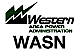 Transmission Customer MeetingLake Natoma Inn702 Gold Lake Drive, Folsom, CAJanuary 15, 2009, 9:30 – 10:00 AMAGENDAOpening Remarks – Pete Garris2008 Annual Assessment Larry TobiasNERC ComplianceArun Sethi Customer Q&A Session